TANTÁRGYI ADATLAPTantárgyleírásAlapadatokTantárgy neve (magyarul, angolul)  ● Azonosító (tantárgykód)BMEEPET0407A tantárgy jellegeKurzustípusok és óraszámokTanulmányi teljesítményértékelés (minőségi értékelés) típusaKreditszám 2TantárgyfelelősTantárgyat gondozó oktatási szervezeti egységA tantárgy weblapja A tantárgy oktatásának nyelve A tantárgy tantervi szerepe, ajánlott féléveKözvetlen előkövetelmények Erős előkövetelmény:Gyenge előkövetelmény:Párhuzamos előkövetelmény:Kizáró feltétel (nem vehető fel a tantárgy, ha korábban teljesítette az alábbi tantárgyak vagy tantárgycsoportok bármelyikét):A tantárgyleírás érvényességeJóváhagyta az Építészmérnöki Kar Tanácsa, érvényesség kezdete Célkitűzések és tanulási eredmények Célkitűzések Tanulási eredmények A tantárgy sikeres teljesítésével elsajátítható kompetenciákTudás Képesség Attitűd Önállóság és felelősségOktatási módszertan Tanulástámogató anyagokSzakirodalomJegyzetek (óravázlatok):Letölthető anyagok Tantárgy tematikájaElőadások tematikájaBevezetés, elmélet és történet a 20. századbanA modern értelmezései Loos, Corbusier, Riegl. Tudomány, technika művészet, jövő, modern önmeghatározások.Modern építészettörténetek. Elmélet vagy történet?Első dolgozat beadása, megvitatása.A technika rombolása, modern diktatúrák és azután. Neo-technicizmus, totális utópiák Banham, Archigram.Település és város a huszadik században.A történelem szerepe. Kahn, Venturi. Vulgáris modern és vulgáris történeti.Második dolgozat beadása., megvitatásaA spontán, a népi, az archaikus a globális. Strukturalizmus, akcidencizmus. Dogmatikus neo-izmusok.A modern történetén túl, kritika, antológia, tematika. Jelenlét és jelentés. Poétika, dekonstrukció fenomenológia, hermeneutika.Harmadik dolgozat beadása, megvitatása összefoglalásTantárgyKövetelmények A Tanulmányi teljesítmény ellenőrzése ÉS értékeléseÁltalános szabályok Teljesítményértékelési módszerekTeljesítményértékelések részaránya a minősítésbenÉrdemjegy megállapítás Javítás és pótlás A tantárgy elvégzéséhez szükséges tanulmányi munka Jóváhagyás és érvényességJóváhagyta az Építészmérnöki Kar Tanácsa, érvényesség kezdete 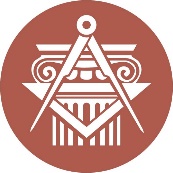 BUDAPESTI MŰSZAKI ÉS GAZDASÁGTUDOMÁNYI EGYETEMÉPÍTÉSZMÉRNÖKI KARkurzustípusheti óraszámjellegelőadás (elmélet)2gyakorlatlaboratóriumi gyakorlatneve:beosztása:elérhetősége:tevékenységóra / félévrészvétel a kontakt tanórákon12×2=24tanulmány elkészítése3x5,3=16összesen:∑ 40